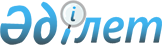 Дизельдік отынды әкетуге уақытша тыйым салуды енгізу туралыҚазақстан Республикасы Үкіметінің қаулысы. 2003 жылғы 27 ақпан N 213      Ел экономикасының мұқтажы үшiн дизельдiк отынның қажеттi қорын жасау мақсатында және "Қазақстан Республикасындағы кеден iсi туралы" Қазақстан Республикасының 1995 жылғы 20 шiлдедегі Заңының 20-бабына сәйкес Қазақстан Республикасының Yкiметi қаулы етеді: 

      1. Тұрмыстық пешке жағатын отыннан басқа, дизельдiк отынды (ТМД СЭҚ TH коды 2710 00 610-2710 00 690) Қазақстан Республикасының аумағынан әкетуге 2003 жылғы 15 наурыз - 1 маусым кезеңінде тыйым салынсын. 

      2. Қазақстан Республикасының Кедендiк бақылау агенттiгi осы қаулының 1-тармағын орындау жөнінде қажеттi шаралар қабылдасын. 

      3. Қазақстан Республикасының Сыртқы iстер министрлiгi белгiленген тәртіппен Еуразиялық экономикалық қауымдастықтың Интеграциялық комитетiн осы қаулының 1-тармағына сәйкес дизельдiк отынның Қазақстан Республикасының аумағынан әкетiлуiне Қазақстан Республикасының тыйым салуды енгiзетiндігі туралы хабардар етсін. 

      4. Осы қаулының орындалуын бақылау Қазақстан Республикасы Премьер-Министрiнің орынбасары К.Қ.Мәсiмовке жүктелсiн. 

      5. Осы қаулы қол қойылған күнiнен бастап күшiне енедi және жариялануға тиiс.       Қазақстан Республикасының 

      Премьер-Министрі 
					© 2012. Қазақстан Республикасы Әділет министрлігінің «Қазақстан Республикасының Заңнама және құқықтық ақпарат институты» ШЖҚ РМК
				